CoC Board of Directors Meeting 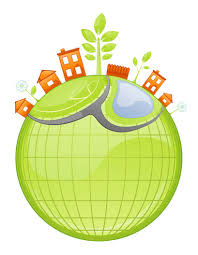 Held 2:00 pm on April 13, 2017At Temple IsraelMeeting MinutesPresent:  Denise McWhorter, Beverly LaMee, Capt. Gordon Griswould, Capt. Curtis Lockette,  Pat Frey (HfG), Haley Ramey (Performance and Outcomes committee); Candace Poole (Coordinated Entry); and “Shell” Merlecia (HMIS).Absent: Rabbi Schwartz, Melanie Conner, Leroy Davis, Waleisah Wilson, Mary Mayrose and Deborah HunsingerBeverly LaMee provided the welcome.  A quorum was not reached.Approval of Minutes						The minutes for the March meeting will be forwarded electronically for approval.   Home for Good (HfG) ReportPat Frey Introduced committee chairs in attendance.Coordinated Entry – Candace Poole Performance and Outcomes – Haley RameyAlso introduced was Merlecia Shell who is replacing Jon Magee as HMIS administratorPat announced that the ESG Rapid Rehousing Grant was submitted for $61,000.  Average per family has been $1,500Expecting 15-20 households next year.30 households were assisted last year (due to the fire on MLK  Blvd)Expect to hear something on grant in about 8 weeksPat advised that the CoC NOFA is expected to be published around July 4th and the applications committee is currenting prepping. A request for funding has been submitted to CDBG to assist with HMIS and case management costs.Annual MeetingPlanning for the annual meeting will begin in earnest within the next few weeks.  Some discussion items include elections, review of Governance Charter, coordinated entry, membership and committee members.Committee ReportsCandace Poole gave a brief report on behalf of the Coordinated Entry committee.A representative from the Mainstream and Outreach committee has been visiting the showering program each Wednesday to reach out to those that are homeless.Other BusinessDenise McWhorter advised that the City Manager’s office had a new policy in place for grant endorsements.  The City Manager requires a copy of the grant along with a statement on the form to be signed that states the grant is in compliance with the City’s Consolidated Plan. Keep Columbus Beautiful has a “clean up” scheduled in the Winterfield area on April 22 from 8-10 am.  Also a resource fair is being held in Winterfield from 10-2 the same day.There being no other business, the meeting was adjourned at 2:38 pm.Next Committee Chair meeting will be at 2:00 pm on May 4, 2017 at Temple IsraelNext Board meeting will be at 2:00 on May 11, 2017 at Temple Israel.